DESCRIPTIF TYPE	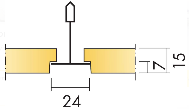 HYGIENE MEDITEC E								Le plafond sera constitué de dalles de plafonds en laine de verre Ecophon Hygiene Meditec (bord E), à bord feuilluré pour ossature semi-encastrée, créant un effet d’ombre masquant partiellement l’ossature du système. Module 600x600x15 mm et 1200x600x15mm, posé sur un système d’ossatures Ecophon Connect : porteur T24 suspendu tous les 1200mm avec des suspentes ajustables et des entretoises T24 d’une longueur de 1200mm et 600mm.Le poids du système (incluant les ossatures) sera d’environ 2,5 kg/m². La face exposée des dalles aura une finition Akutex™ TH, de couleur Blanc 500, revêtement peinture à base d’eau destiné aux environnements secs pour des applications où des protocoles de désinfection sont exigés. Les bords seront enduits. Les ossatures Connect seront de couleur blanc 01.Installation : Le système devra être installé selon le schéma d’installation M256 et conformément à la norme NF-68-203/DTU 58.1. Les bords des dalles de rives seront recouverts de l’enduit Ecophon Hygiene. Démontabilité : Les dalles seront facilement démontables mais pourront être maintenues par des clips universels Connect Hygiene. La hauteur minimale de démontabilité sera de 160 mm avec clips et 110 mm sans clips. Apparence visuelle : Le code couleur NCS le plus proche de la surface blanche exposée sera S 0500-N. La réflexion à la lumière sera de 84%.Absorption acoustique : La plafond sera de classe d’absorption acoustique A, avec un coefficient αw de 1 et un coefficient d’absorption pratique αp (mesuré avec un plénum de 200mm) de :Valeurs mesurées selon la norme EN ISO 354 et classification selon la norme EN ISO 11654.Sécurité incendie : Les dalles seront classées A2-s1, d0, selon la norme EN 13501-1 ; les ossatures seront classées A1. La laine de verre sera testée et classée non combustible selon la norme EN ISO 1182.Résistance à l’humidité : Les dalles resteront 100% stable dans un environnement pouvant atteindre 95% d’humidité relative et une température de 30°C. Elles seront testées selon la norme EN 13964:2014, Annexe F. Qualité de l’air intérieur : Les dalles bénéficieront du niveau d’émission de substances volatiles dans l’air intérieur (Arrêté du 19 avril 2011), de classe A+. Elles seront certifiées M1 selon le label finlandais pour l’ambiance climatique intérieure (RTS). Les dalles seront dépourvues de substances préoccupantes (SVHC) supérieures à 100 ppm, tel que définie par le règlement européen REACH (n°1907/2006)Résistance aux moisissures et bactéries : Les dalles seront résistantes au développement de moisissures et de bactéries et sont classées 0 selon la méthode A et C de la norme ISO 846.Salles propres : Les dalles seront classées ISO 4 selon la norme ISO 14644-1:2015. Les dalles atteindront la classe CP(0,5)5 pour la cinétique d’élimination des particules et M1 pour la classe microbiologique, selon la norme NF-S90-351.Nettoyage : Les dalles pourront être époussetées ou dépoussiérées à l’aspirateur quotidiennement. Elles supporteront un brossage humide et l’utilisation de vapeur de peroxyde d’hydrogène. Elles supporteront une désinfection et l’utilisation de vapeurs de peroxyde d’hydrogène.Résistance à l’abrasion : Les dalles supporteront 200 cycles de frottement, leur aptitude au nettoyage sera testée selon la norme ISO 11998, sans dégradation de la surface peinte.Résistance aux produits chimiques et désinfection : Les dalles supporteront l’utilisation de Ethanol, Chlore, Virkon S et Isopropanol. Résistance testée selon la norme ISO 11998.Empreinte carbone : L’Analyse de Cycle de Vie (ACV) des dalles de plafonds sera réalisée selon la norme EN 15804 et l’ISO 14025 et sera vérifiée par une tierce partie. Les émissions de CO2 d’une dalle pendant son cycle de vie ne devraient pas excéder 4,01 kg CO2 equiv / m².     Circularité : Le contenu recyclé des dalles sera à minima de 45%. Les dalles et les ossatures seront 100% recyclables.Marquage CE : Le système de plafond sera marqué CE selon la norme harmonisée EN 13964:2014 (« Plafonds suspendus, exigences et méthodes d’essais »), à l’aide d’une DoP (Declaration of Performance).125 Hz250 Hz500 Hz1000 Hz2000 Hz4000 Hz0.450.851.000.901.001.00